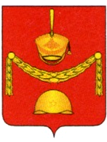 АДМИНИСТРАЦИЯПОСЕЛЕНИЯ РОГОВСКОЕ В ГОРОДЕ МОСКВЕ______________________________________________________________________________________________________________________ПОСТАНОВЛЕНИЕОб утверждении муниципальной программы «Благоустройство иозеленение территории поселенияРоговское на 2024 год и плановый период 2025 и 2026 годов»	В соответствии с пунктом 1 статьи 179 Бюджетного кодекса Российской Федерации, Федеральным законом от 06.10.2003 №131-ФЗ «Об общих принципах организации местного самоуправления в Российской Федерации», Законом города Москвы от 06.11.2002 №56 «Об организации местного самоуправления в городе Москве», решением Совета депутатов поселения Роговское от 14.12.2023 № 63/3 «О бюджете поселения Роговское на 2024 год и плановый период 2025 и 2026 годов», Постановлениями администрации поселения Роговское от 07.09.2021 № 20 «Об утверждении Порядка разработки, реализации и оценки эффективности муниципальных программ муниципального образования поселения Роговское», от 23.09.2021 № 24 «Об утверждении Перечня муниципальных программ муниципального образования поселения Роговское» (в редакции Постановления от 18.12.2023 № 64), Уставом поселения Роговское, администрация поселения Роговское в городе МосквеПОСТАНОВЛЯЕТ:	1.     Утвердить муниципальную программу «Благоустройство и озеленение территории поселения Роговское на 2024 год и плановый период 2025 и 2026 годов» согласно приложению 1 к настоящему постановлению.	2. Утвердить программные мероприятия в рамках реализации муниципальной программы «Благоустройство и озеленение территории поселения Роговское на 2024 год и плановый период 2025 и 2026 годов» согласно приложению 2 к настоящему постановлению.	3. Заместителю главы администрации поселения Роговское                   Хотовицкой Е.М обеспечить реализацию муниципальной программы «Благоустройство и озеленение территории поселения Роговское на 2024 год и плановый период 2025 и 2026 годов».	4.  Опубликовать настоящее постановление в бюллетене «Московский муниципальный вестник» и разместить на официальном сайте администрации поселения Роговское в информационно телекоммуникационной сети «Интернет».	5.  Контроль за исполнением настоящего постановления остается за главой администрации поселения Роговское.Глава администрации                                                                      А.В. ТавлеевПриложение 1к постановлению администрации поселения Роговское в городе Москвеот 23.01.2024 № 13Муниципальная программа«Благоустройство и озеленение территории поселения Роговское на 2024 год и плановый период 2025 и 2026 годов»ПАСПОРТ МУНИЦИПАЛЬНОЙ ПРОГРАММЫ1. Основные понятия, используемые в настоящей ПрограммеБлагоустройство территории – комплекс мероприятий по инженерной подготовке и обеспечению безопасности, озеленению, устройству покрытий, освещению, размещению малых архитектурных форм и объектов монументального искусства.Элементы благоустройства территории – декоративные, технические, планировочные, конструктивные устройства, растительные компоненты, различные виды оборудования и оформления, малые архитектурные формы, некапитальные нестационарные сооружения, наружная реклама и информация, используемые как составные части благоустройства.Объекты благоустройства территории – территории муниципального образования, на которых осуществляется деятельность по благоустройству: площадки, дворы, кварталы, функционально-планировочные образования, а также территории, выделяемые по принципу единой градостроительной регламентации (охранные зоны) или визуально-пространственного восприятия (площадь с застройкой, улица с прилегающей территорией и застройкой), другие территории муниципального образования.Дворовые территории – территория, прилегающая к жилому зданию и находящаяся в общем пользовании проживающих в нем лиц, ограниченная по периметру жилыми зданиями, строениями, сооружениями или ограждениями. На дворовой территории в интересах лиц, проживающих в жилом здании, к которому она прилегает, размещаются детские площадки, места для отдыха, сушки белья, парковки автомобилей, зеленые насаждения и иные объекты общественного пользования. Дворовые территории могут быть обременены публичным сервитутом.2. Характеристика проблемыНеобходимое условие успешного развития экономики поселения и улучшения условий жизни населения.             В последние годы в поселении проводилась целенаправленная работа по благоустройству и социальному развитию населенных пунктов.             В то же время в вопросах благоустройства территории поселения имеется ряд проблем.  Большие нарекания вызывают благоустройство и санитарное содержание дворовых территорий. По-прежнему серьезную озабоченность вызывают состояние сбора бытовых отходов.          	Несмотря на предпринимаемые меры, растет количество несанкционированных свалок мусора и бытовых отходов.Недостаточно занимаются благоустройством и содержанием закрепленных территорий организации, расположенные на территориях населенных пунктов поселения.           Для решения проблем по благоустройству населенных пунктов поселения необходимо использовать программно-целевой метод. Комплексное решение проблемы окажет положительный эффект на санитарно-эпидемиологическую обстановку, предотвратит угрозу жизни и безопасности граждан, будет способствовать повышению уровня их комфортного проживания.      	Конкретная деятельность по выходу из сложившейся ситуации, связанная с планированием и организацией работ по вопросам улучшения благоустройства, санитарного состояния населенных пунктов поселения, создания комфортных условий проживания населения, по мобилизации финансовых и организационных ресурсов, должна осуществляться в соответствии с настоящей Программой.3. Задачи ПрограммыДанная программа направлена на повышение уровня комплексного благоустройства территорий населенных пунктов поселения Роговское. Задачами Программы является:-  Совершенствование системы комплексного благоустройства, эстетического вида поселения Роговское, создание гармоничной архитектурно-ландшафтной среды.-  Повышение уровня внешнего благоустройства и санитарного содержания населенных пунктов поселения Роговское.- Развитие и поддержка инициатив жителей населенных пунктов по благоустройству и санитарной очистке дворовых территорий.-   Повышение общего уровня благоустройства поселения.-   Приведение в качественное состояние элементов благоустройства.-   Привлечение жителей к участию в решении проблем благоустройства.-  Оздоровление санитарной экологической обстановки в поселении, ликвидация свалок бытового мусора.-  Вовлечение жителей поселения в систему экологического образования через развитие навыков рационального природопользования, внедрения передовых методов обращения с отходами.-  Благоустройство знакового объекта парка «Тридевятое царство».4. Ресурсное обеспечение ПрограммыОбъем средств на благоустройство населенных пунктов поселения Роговское в соответствии с настоящей программой составляет 37 496,0 тыс. руб. Из бюджета поселения Роговское в том числе:2024 год – 15 100,0 тыс. руб.2025 год – 8 800,0 тыс. руб.2026 год – 13 596,0 тыс. руб.Бюджетное финансирование программы осуществляется в пределах лимитов, выделяемых на финансовый год по статье расходов на благоустройство. Объемы финансирования носят прогнозный характер и подлежат уточнению в установленном порядке при изменении соответствующих бюджетов с учетом имеющихся финансовых возможностей. 5. Организация управления и контроль за ходом реализации программыОрганизационно-функциональное сопровождение программы осуществляет администрация поселения Роговское и выполняет следующие функции:- формирует исходное задание на год по обеспечению благоустройства, координирует ход выполнения работ;- разрабатывает проекты правовых актов поселения Роговское, необходимых для выполнения Программы;-  организует отбор на конкурсной основе исполнителей работ и услуг, а также поставщиков продукции по каждому мероприятию программы в соответствии с требованиями по организации и проведению торгов на выполнение муниципального заказа;Контроль за реализацией программы осуществляется Администрацией поселения Роговское с участием Совета депутатов поселения Роговское в соответствии со своей компетенцией. Система организации контроля за исполнением программы включает:-  контроль за проведением торгов для реализации проектов программы в соответствии с действующим законодательством;-  контроль за эффективным и целевым использованием бюджетных средств на реализацию программы; -  подготовка в установленные сроки отчетов о ходе реализации программы.6. Ожидаемые конечные результаты ПрограммыРеализация настоящей программы должна обеспечить следующие конечные результаты:- единое управление комплексным благоустройством муниципального образования;- определение перспективы улучшения благоустройства поселения Роговское;- создание условий для работы и отдыха жителей поселения;-  улучшение состояния территорий поселения Роговское;- улучшение экологической обстановки и создание среды, комфортной для проживания жителей поселения;- совершенствование эстетического состояния территории;- увеличение площади благоустроенных зелёных насаждений в поселении и предотвращение сокращения зелёных насаждений;- благоустроенность населенных пунктов поселения.От 23.01.2024№ 13Ответственный исполнитель программыЗаместитель главы администрации Хотовицкая Е.М.Соисполнители программыЗаместитель главы администрации Ждакаева Л.И.Участники ПрограммыАдминистрация поселения РоговскоеПодпрограмма (подпрограммы) (при наличии)Озеленение территории поселения РоговскоеБлагоустройство территории поселения РоговскоеЦель ПрограммыСовершенствование системы комплексного благоустройства поселения Роговское для создание комфортных условий проживания и отдыха населения.Повышение уровня внешнего благоустройства и санитарного содержания населенных пунктов поселения Роговское.Совершенствование эстетического вида поселения Роговское создание гармоничной архитектурно-ландшафтной среды.Развитие и поддержка предложений и инициатив жителей населенных пунктов по благоустройству и санитарной очистке придомовой территории.Создание гармоничных и благоприятных условий проживания за счет совершенствования внешнего благоустройства в соответствии с социальными и экономическими потребностями населения.Задачи ПрограммыОрганизация взаимодействия между предприятиями, организациями и учреждениями при решении вопросов благоустройства территории поселения.Приведение в качественное состояние элементов благоустройства. Привлечение жителей к участию в решении проблем благоустройства. Оздоровление санитарной экологической обстановки в поселении, ликвидация свалок бытового мусора.Оздоровление санитарной экологической обстановки в местах сбора ТБО.  Вовлечение жителей поселения в систему экологического образования через развитие навыков рационального природопользования, внедрения передовых методов обращения с отходами.Целевые показателикв.м, шт, куб.м, п.мЭтапы и сроки реализации программы2024-2026 годаОбъемы бюджетных ассигнований программОбщий объем финансирования Программы составит 37 496,0 тыс. руб. в том числе2024 год – 15 100,0 тыс. руб.2025 год – 8 800,0 тыс. руб.2026 год – 13 596,0 тыс. руб.Объемы финансирования программы носят прогнозный характер и подлежат корректировке.Ожидаемые результаты реализации Программы Единое управление комплексным благоустройством муниципального образования.Определение перспективы улучшения благоустройства поселения Роговское.Создание условий для работы и отдыха жителей поселения.Улучшение состояния территорий поселения Роговское.Улучшение экологической обстановки и создание среды, комфортной для проживания жителей поселения.Совершенствование эстетического состояния территории.Увеличение площади благоустроенных зелёных насаждений в поселении.Предотвращение сокращения зелёных насаждений.Благоустроенность населенных пунктов поселения.Приложение 2к Постановлению администрации поселения Роговское от 23.01.2024 № 13 Программные мероприятия в рамках реализации муниципальной программы«Благоустройство и озеленение территории поселения Роговское на 2024 год и плановый период 2025 и 2026 годов»1.Подпрограмма «Озеленение территории поселения Роговское»Подпрограмма «Озеленение территории поселения Роговское»Подпрограмма «Озеленение территории поселения Роговское»Подпрограмма «Озеленение территории поселения Роговское»Подпрограмма «Озеленение территории поселения Роговское»Подпрограмма «Озеленение территории поселения Роговское»Подпрограмма «Озеленение территории поселения Роговское»1.1Удаление сухостоя с удалением пня, санитарная обрезка, кронирование на дворовых территориях МКД, удаление аварийных деревьевБюджет поселения2500,001000,00500,001000,00шт.1.2Обрезка кустовБюджет поселения400,00200,000,00200,00шт.1.3Формовочная обрезка деревьевБюджет поселения400,00200,000,00200,00шт.1.4Ликвидация борщевикаБюджет поселения2300,00800,00500,01000,0га.1.5Санитарное и техническое содержание клумбБюджет поселения900,00400,00200,0300,0шт.1.6Закупка рассады цветов, тюльпанов и деревьевБюджет поселения200,00200,000,000,00шт.ИТОГО по разделу 1Субсидия                      г. Москвы0,000,000,000,00ИТОГО по разделу 1Подпрограмма «Благоустройство территории поселения Роговское»Бюджет поселения6700,002800,001200,002700,002.Прочее благоустройствоПрочее благоустройствоПрочее благоустройствоПрочее благоустройствоПрочее благоустройствоПрочее благоустройствоПрочее благоустройство2.1Отлов и содержание собакБюджет поселения6400,002100,002100,002200,00шт.2.2Приобретение инвентаря на субботники и уборку памятниковБюджет поселения600,00200,00200,00200,00шт.2.3Материалы, запчасти для детских площадокБюджет поселения296,00200,000,0096,00шт.2.4Наклейки на ТБО, табличкиБюджет поселения300,00100,00100,00100,00шт.2.5Ремонт и приведение в надлежащее состояние памятников и братских могилБюджет поселения500,000,000,00500,00шт.2.6Очистка колодцев с заменой оголовка. Анализ воды. Устройство подходов к колодцамБюджет поселения1500,00500,00500,00500,00шт.2.7Дезинсекционная обработка водоемовБюджет поселения1100,00300,00300,00500,00га.2.8Противоклещевая обработка детских площадок, СНТБюджет поселения1100,00300,00300,00500,00кв.м2.9Ликвидация несанкционированных свалок мусора, санитарное содержание контейнерных площадокБюджет поселения10300,003500,003300,003500,00куб.м2.10Ремонт детских площадок (основание + МАФы)Бюджет поселения1000,000,000,001000,00шт.2.11МАФы для замены при необходимостиБюджет поселения1000,000,000,001000,0шт.2.12ПГМ для дворовых территорийБюджет поселения2400,00800,0800,0800,00мес.2.13Ремонт и установка новых контейнерных площадокБюджет поселения1000,001000,00,000,00шт.2.14Дооснащение детской площадки ул. Школьная, д. 17Бюджет поселения3300,003300,000,000,00шт.ИТОГО по разделу 2Субсидия                      г. Москвы0,000,000,000,00ИТОГО по разделу 2Бюджет поселения30796,0012300,007600,0010896,00ИТОГО по разделу 2ВСЕГО по программеСубсидии г. Москвы0000ИТОГО по разделу 2ВСЕГО по программеБюджет поселения37496,0015100,008800,0013596,00